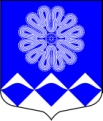 РОССИЙСКАЯ ФЕДЕРАЦИЯ
 АДМИНИСТРАЦИЯ МУНИЦИПАЛЬНОГО ОБРАЗОВАНИЯ
ПЧЕВСКОЕ СЕЛЬСКОЕ ПОСЕЛЕНИЕ
КИРИШСКОГО МУНИЦИПАЛЬНОГО РАЙОНА
ЛЕНИНГРАДСКОЙ ОБЛАСТИПОСТАНОВЛЕНИЕот 29 мая 2017 года			                                         	 № 39       д. Пчева	В соответствии с Бюджетным кодексом Российской Федерации, Федеральным законом Российской Федерации от 06 октября 2003 года № 131-ФЗ «Об общих принципах организации местного самоуправления в Российской Федерации», руководствуясь Порядком формирования, реализации и оценки эффективности муниципальных программ муниципального образования Пчевское сельское поселение Киришского муниципального района  Ленинградской области, утвержденным постановлением Администрации Пчевского сельского поселения от 20 октября 2015 года № 110 Администрация муниципального образования Пчевское сельское поселение Киришского муниципального района Ленинградской областиПОСТАНОВЛЯЕТ:1.Внести в муниципальную программу «Обеспечение устойчивого функционирования и развития коммунальной и инженерной инфраструктуры и повышение энергоэффективности в муниципальном образовании Пчевское сельское поселение Киришского муниципального района Ленинградской области», утвержденную постановлением администрации муниципального образования Пчевское сельское поселение Киришского муниципального района Ленинградской области от 29.10.2014 № 98 следующие изменения:1.1. Паспорт Программы изложить в редакции согласно Приложения 1 к настоящему Постановлению.1.2. В разделе 2 последний абзац изложить в следующей редакции: «Муниципальная программа реализуется в один этап в период 2015-2017 гг.»1.3. Раздел 4 «Информация о ресурсном обеспечении муниципальной программы за счет средств федерального, областного, местного бюджета и иных источников финансирования» Программы изложить в следующей редакции: «Объем бюджетных ассигнований на реализацию муниципальной программы составляет 33362,89 тыс. рублей, в том числе по годам: 2015 год – 10576,69 тыс. рублей;2016 год – 9112,94 тыс. рублей;2017 год – 13673,26 тыс. рублей».1.4. Приложение 1 «Перечень мероприятий, подпрограмм муниципальной программы «Обеспечение устойчивого функционирования и развития коммунальной и инженерной инфраструктуры и повышение энергоэффективности в муниципальном образовании Пчевское сельское поселение Киришского муниципального района Ленинградской области» к Программе изложить согласно Приложения 2 к настоящему постановлению.1.5. Приложение 3 «Сведения о показателях (индикаторах) муниципальной программы «Обеспечение устойчивого функционирования и развития коммунальной и инженерной инфраструктуры и повышение энергоэффективности в муниципальном образовании Пчевское сельское поселение Киришского муниципального района Ленинградской области» к Программе изложить в редакции согласно Приложения 3 к настоящему постановлению.1.6. Приложение 6 «План реализации муниципальной программы «Обеспечение устойчивого функционирования и развития коммунальной и инженерной инфраструктуры и повышение энергоэффективности в муниципальном образовании Пчевское сельское поселение Киришского муниципального района Ленинградской области» к Программе изложить в редакции согласно Приложения 4 к настоящему Постановлению.2. Опубликовать настоящее Постановление в газете «Пчевский вестник» и разместить на официальном сайте муниципального образования Пчевское сельское поселение Киришского муниципального района Ленинградской области.3. Настоящее Постановление вступает в силу с даты его официального опубликования.4. Контроль за исполнением настоящего Постановления оставляю за собой.Глава администрации						                  Д.Н. ЛевашовРазослано: дело-2, бухгалтерия, Левашов Д.Н., комитет финансов Киришского муниципального района, прокуратура, газета «Пчевский вестник»Приложение 1к постановлению от 29 мая 2017 года  № 39  ПАСПОРТмуниципальной программы«Обеспечение устойчивого функционирования и развития коммунальной и инженерной инфраструктуры и повышение энергоэффективности в муниципальном образовании Пчевское сельское поселение Киришского муниципального района Ленинградской области»Приложение 2к постановлению от 29 мая 2017 года  № 39  Перечень основных мероприятий муниципальной программы«Обеспечение устойчивого функционирования и развития коммунальной и инженерной инфраструктуры и повышение энергоэффективности в муниципальном образовании Пчевское сельское поселение Киришского муниципального района Ленинградской области»Приложение 3к постановлению от 29 мая 2017 года  № 39  Сведения о показателях (индикаторах) муниципальной программы«Обеспечение устойчивого функционирования и развития коммунальной и инженерной инфраструктуры и повышение энергоэффективности в муниципальном образовании Пчевское сельское поселение Киришского муниципального района Ленинградской области» и их значенияхПриложение 1к постановлению от 29 мая 2017 года  № 39  План реализации муниципальной программы«Обеспечение устойчивого функционирования и развития коммунальной и инженерной инфраструктуры и повышение энергоэффективности в муниципальном образовании Пчевское сельское поселение Киришского муниципального района Ленинградской области»*В том числе 58,89 тыс. рублей объем финансового обеспечения за счет неисполненных бюджетных обязательств 2015 года (не учитывается в общем объеме финансирования программы).** В том числе 581,14 тыс. рублей объем финансового обеспечения за счет неисполненных бюджетных обязательств 2016 года (не учитывается в общем объеме финансирования программы).О внесении изменений в муниципальную программу  «Обеспечение устойчивого функционирования и развития коммунальной и инженерной инфраструктуры и повышение энергоэффективности в муниципальном образовании Пчевское сельское поселение Киришского муниципального района Ленинградской области», утвержденную постановлением администрации муниципального образования Пчевское сельское поселение Киришского муниципального района Ленинградской области  от 29.10.2014 № 98Полное наименованиеМуниципальная программа «Обеспечение устойчивого функционирования и развития коммунальной и инженерной инфраструктуры и повышение энергоэффективности в муниципальном образовании Пчевское сельское поселение Киришского муниципального района Ленинградской области»Ответственный исполнитель муниципальной программыАдминистрацияПчевского сельского поселенияУчастники муниципальной программыАдминистрацияПчевского сельского поселенияПодпрограммы муниципальной программы-Цели муниципальной программыОбеспечение надежности и качества снабжения населения качественными услугами водоснабжения и тепловой энергией.Задачи муниципальной программыПовышение надежности работы системы теплоснабжения и газоснабжения;Повышение энергоэффективности на объектах теплоснабжения;Снижение протяженности участков сетей водоснабжения, находящихся в предаварийном состоянии и способных вызвать остановку работы коммунальных систем;Обеспечение организации уличного освещения и обслуживания инженерной инфраструктуры, обеспечивающей передачу электрической энергии;Проведение мероприятий по содержанию и ремонту колодцев питьевой водыЭтапы и сроки реализации муниципальной программы2015-2017 гг. Реализуется в один этапФинансовое обеспечение муниципальной программы, в т. ч. по источникам финансированияОбъем финансовых средств, предусмотренных на реализацию программы  в 2015-2017гг. составляет: 33362,89 тыс. рублей, в том числе:федеральный бюджет – 0 тыс. рублей;средства областного бюджета – 4441,69 тыс. рублей; бюджет муниципального образования Пчевское сельское поселение Киришского муниципального района Ленинградской области – 28921,20 тыс. рублей;прочие источники – 0 тыс. рублей.Ожидаемые результаты реализации муниципальной программыУлучшение технического состояния объектов теплоснабжения и газоснабжения;Снижение аварийности на объектах водоснабжения;Повышение энергоэффективности на объектах теплоснабжения;Улучшение технического состояния инженерной инфраструктуры уличного освещения;Надлежащее обеспечение жителей поселения питьевой водой.№п/пНаименование подпрограммы, мероприятияОтветственный за реализациюГод Год Последствия не реализацииПоказатели реализации№п/пНаименование подпрограммы, мероприятияОтветственный за реализациюначала реализацииокончания реализацииПоследствия не реализацииПоказатели реализации12345671.Проведение ремонтных и регламентных работ на объектах теплоснабжения и газоснабженияАдминистрация Пчевского сельского поселения20152015- невыполнение плана подготовки муниципального образования к осенне-зимнему периоду;- повышение аварийности на объектах теплоснабжения;- угроза остановки коммунальных системДоля котельных и сетей газоснабжения, подготовленных к работе в осенне-зимний период (ежегодно 100%)2.Содержание и ремонт сетей водоснабженияАдминистрация Пчевского сельского поселения20152015- невыполнение плана подготовки муниципального образования к осенне-зимнему периоду;- повышение аварийности на сетях водоснабжения;- угроза остановки коммунальных системДоля объектов водоснабжения, подготовленных к осенне-зимнему сезону от запланированных к подготовке (ежегодно 100%)3.Организация уличного освещения и обслуживания инженерной инфраструктуры, обеспечивающей передачу электрической энергииАдминистрация Пчевского сельского поселения20152015- снижение степени удовлетворенности населения уровнем благоустройства;- наличие угрозы здоровью жителей и повышение аварийности на автомобильных дорогахДоля работающих светильников уличного освещения (ежегодно не менее 90% по отношению к общему количеству светильников)4.Содержание и ремонт нецентрализованных источников водоснабжения (колодцев питьевой воды)Администрация Пчевского сельского поселения20152017- ненадлежащее обеспечение жителей питьевой водой;- несоблюдение норм действующего законодательства;- несоблюдение санитарных правил и нормДоля функционирующих колодцев питьевой воды (не менее 85% от общего числа колодцев)4.Содержание и ремонт нецентрализованных источников водоснабжения (колодцев питьевой воды)Администрация Пчевского сельского поселения20152017- ненадлежащее обеспечение жителей питьевой водой;- несоблюдение норм действующего законодательства;- несоблюдение санитарных правил и нормКоличество отремонтированных колодцев (ежегодно не менее 3 ед.)5.Ремонт участка водовода Кириши-Пчева (в районе сенного склада со стороны г.Кириши)Администрация Пчевского сельского поселения20152015- невыполнение плана подготовки муниципального образования к осенне-зимнему периоду;- повышение аварийности на сетях водоснабжения;- угроза остановки коммунальных системДоля объектов водоснабжения, подготовленных к осенне-зимнему сезону от запланированных к подготовке (ежегодно 100%)6.Аварийно-восстановительные работы и другие неотложные мероприятия, направленные на обеспечение устойчивого функционирования объектов жилищно-коммунального хозяйстваАдминистрация Пчевского сельского поселения20152015- невыполнение плана подготовки муниципального образования к осенне-зимнему периоду;- повышение аварийности на сетях теплоснабжения;- угроза остановки коммунальных системДоля объектов теплоснабжения, подготовленных к осенне-зимнему сезону от запланированных к подготовке (ежегодно 100%)7.Организация уличного освещения, техническое обслуживание и ремонт сетей инженерно-технического обеспечения электрической энергиейАдминистрация Пчевского сельского поселения20162017- снижение степени удовлетворенности населения уровнем благоустройства;- наличие угрозы здоровью жителей и повышение аварийности на автомобильных дорогахДоля работающих светильников уличного освещения (ежегодно не менее 90% по отношению к общему количеству светильников)8.Техническое обслуживание и проведение мероприятий, направленных на повышение надежности и эффективности работы объектов (сетей) теплоснабжения и газоснабженияАдминистрация Пчевского сельского поселения20162017- невыполнение плана подготовки муниципального образования к осенне-зимнему периоду;- повышение аварийности на объектах теплоснабжения;- угроза остановки коммунальных системДоля котельных и сетей газоснабжения, подготовленных к работе в осенне-зимний период (ежегодно 100%)9.Содержание, техническое обслуживание и проведение мероприятий, направленных на повышение надежности и эффективности работы  объектов (сетей) водоснабжения и водоотведенияАдминистрация Пчевского сельского поселения20162017- невыполнение плана подготовки муниципального образования к осенне-зимнему периоду;- повышение аварийности на сетях водоснабжения и водоотведения;- угроза остановки коммунальных системДоля объектов водоснабжения, подготовленных к осенне-зимнему сезону от запланированных к подготовке (ежегодно 100%)Nп/пПоказатель (индикатор) (наименование)Показатель (индикатор) (наименование)Показатель (индикатор) (наименование)Показатель (индикатор) (наименование)Показатель (индикатор) (наименование)Единица  
измеренияЕдиница  
измеренияЗначения показателей (индикаторов)Значения показателей (индикаторов)Значения показателей (индикаторов)Значения показателей (индикаторов)Значения показателей (индикаторов)Значения показателей (индикаторов)Значения показателей (индикаторов)Значения показателей (индикаторов)Значения показателей (индикаторов)Значения показателей (индикаторов)Nп/пПоказатель (индикатор) (наименование)Показатель (индикатор) (наименование)Показатель (индикатор) (наименование)Показатель (индикатор) (наименование)Показатель (индикатор) (наименование)Единица  
измеренияЕдиница  
измеренияБазовый период(2013 год)Базовый период(2013 год)Базовый период(2013 год)2015 год2016 год2016 год2016 год2016 год2016 год2017 год1. Проведение ремонтных и регламентных работ на объектах теплоснабжения и газоснабжения1. Проведение ремонтных и регламентных работ на объектах теплоснабжения и газоснабжения1. Проведение ремонтных и регламентных работ на объектах теплоснабжения и газоснабжения1. Проведение ремонтных и регламентных работ на объектах теплоснабжения и газоснабжения1. Проведение ремонтных и регламентных работ на объектах теплоснабжения и газоснабжения1. Проведение ремонтных и регламентных работ на объектах теплоснабжения и газоснабжения1. Проведение ремонтных и регламентных работ на объектах теплоснабжения и газоснабжения1. Проведение ремонтных и регламентных работ на объектах теплоснабжения и газоснабжения1. Проведение ремонтных и регламентных работ на объектах теплоснабжения и газоснабжения1. Проведение ремонтных и регламентных работ на объектах теплоснабжения и газоснабжения1. Проведение ремонтных и регламентных работ на объектах теплоснабжения и газоснабжения1. Проведение ремонтных и регламентных работ на объектах теплоснабжения и газоснабжения1. Проведение ремонтных и регламентных работ на объектах теплоснабжения и газоснабжения1. Проведение ремонтных и регламентных работ на объектах теплоснабжения и газоснабжения1. Проведение ремонтных и регламентных работ на объектах теплоснабжения и газоснабжения1. Проведение ремонтных и регламентных работ на объектах теплоснабжения и газоснабжения1. Проведение ремонтных и регламентных работ на объектах теплоснабжения и газоснабжения1. Проведение ремонтных и регламентных работ на объектах теплоснабжения и газоснабжения1.1Доля котельных и сетей газоснабжения, подготовленных к работе в осенне-зимний периодДоля котельных и сетей газоснабжения, подготовленных к работе в осенне-зимний периодДоля котельных и сетей газоснабжения, подготовленных к работе в осенне-зимний периодДоля котельных и сетей газоснабжения, подготовленных к работе в осенне-зимний периодДоля котельных и сетей газоснабжения, подготовленных к работе в осенне-зимний период%%100100100100------2. Содержание и ремонт  сетей водоснабжения2. Содержание и ремонт  сетей водоснабжения2. Содержание и ремонт  сетей водоснабжения2. Содержание и ремонт  сетей водоснабжения2. Содержание и ремонт  сетей водоснабжения2. Содержание и ремонт  сетей водоснабжения2. Содержание и ремонт  сетей водоснабжения2. Содержание и ремонт  сетей водоснабжения2. Содержание и ремонт  сетей водоснабжения2. Содержание и ремонт  сетей водоснабжения2. Содержание и ремонт  сетей водоснабжения2. Содержание и ремонт  сетей водоснабжения2. Содержание и ремонт  сетей водоснабжения2. Содержание и ремонт  сетей водоснабжения2. Содержание и ремонт  сетей водоснабжения2. Содержание и ремонт  сетей водоснабжения2. Содержание и ремонт  сетей водоснабжения2. Содержание и ремонт  сетей водоснабжения2.1Доля объектов водоснабжения, подготовленных к осенне-зимнему сезону от запланированных к подготовкеДоля объектов водоснабжения, подготовленных к осенне-зимнему сезону от запланированных к подготовкеДоля объектов водоснабжения, подготовленных к осенне-зимнему сезону от запланированных к подготовкеДоля объектов водоснабжения, подготовленных к осенне-зимнему сезону от запланированных к подготовкеДоля объектов водоснабжения, подготовленных к осенне-зимнему сезону от запланированных к подготовке%%100100100100------3. Организация уличного освещения и обслуживания инженерной инфраструктуры, обеспечивающей передачу электрической энергии3. Организация уличного освещения и обслуживания инженерной инфраструктуры, обеспечивающей передачу электрической энергии3. Организация уличного освещения и обслуживания инженерной инфраструктуры, обеспечивающей передачу электрической энергии3. Организация уличного освещения и обслуживания инженерной инфраструктуры, обеспечивающей передачу электрической энергии3. Организация уличного освещения и обслуживания инженерной инфраструктуры, обеспечивающей передачу электрической энергии3. Организация уличного освещения и обслуживания инженерной инфраструктуры, обеспечивающей передачу электрической энергии3. Организация уличного освещения и обслуживания инженерной инфраструктуры, обеспечивающей передачу электрической энергии3. Организация уличного освещения и обслуживания инженерной инфраструктуры, обеспечивающей передачу электрической энергии3. Организация уличного освещения и обслуживания инженерной инфраструктуры, обеспечивающей передачу электрической энергии3. Организация уличного освещения и обслуживания инженерной инфраструктуры, обеспечивающей передачу электрической энергии3. Организация уличного освещения и обслуживания инженерной инфраструктуры, обеспечивающей передачу электрической энергии3. Организация уличного освещения и обслуживания инженерной инфраструктуры, обеспечивающей передачу электрической энергии3. Организация уличного освещения и обслуживания инженерной инфраструктуры, обеспечивающей передачу электрической энергии3. Организация уличного освещения и обслуживания инженерной инфраструктуры, обеспечивающей передачу электрической энергии3. Организация уличного освещения и обслуживания инженерной инфраструктуры, обеспечивающей передачу электрической энергии3. Организация уличного освещения и обслуживания инженерной инфраструктуры, обеспечивающей передачу электрической энергии3. Организация уличного освещения и обслуживания инженерной инфраструктуры, обеспечивающей передачу электрической энергии3. Организация уличного освещения и обслуживания инженерной инфраструктуры, обеспечивающей передачу электрической энергии3.1Доля работающих светильников уличного освещенияДоля работающих светильников уличного освещенияДоля работающих светильников уличного освещенияДоля работающих светильников уличного освещенияДоля работающих светильников уличного освещения%%878787не менее 90------4. Содержание и ремонт нецентрализованных источников водоснабжения (колодцев питьевой воды)4. Содержание и ремонт нецентрализованных источников водоснабжения (колодцев питьевой воды)4. Содержание и ремонт нецентрализованных источников водоснабжения (колодцев питьевой воды)4. Содержание и ремонт нецентрализованных источников водоснабжения (колодцев питьевой воды)4. Содержание и ремонт нецентрализованных источников водоснабжения (колодцев питьевой воды)4. Содержание и ремонт нецентрализованных источников водоснабжения (колодцев питьевой воды)4. Содержание и ремонт нецентрализованных источников водоснабжения (колодцев питьевой воды)4. Содержание и ремонт нецентрализованных источников водоснабжения (колодцев питьевой воды)4. Содержание и ремонт нецентрализованных источников водоснабжения (колодцев питьевой воды)4. Содержание и ремонт нецентрализованных источников водоснабжения (колодцев питьевой воды)4. Содержание и ремонт нецентрализованных источников водоснабжения (колодцев питьевой воды)4. Содержание и ремонт нецентрализованных источников водоснабжения (колодцев питьевой воды)4. Содержание и ремонт нецентрализованных источников водоснабжения (колодцев питьевой воды)4. Содержание и ремонт нецентрализованных источников водоснабжения (колодцев питьевой воды)4. Содержание и ремонт нецентрализованных источников водоснабжения (колодцев питьевой воды)4. Содержание и ремонт нецентрализованных источников водоснабжения (колодцев питьевой воды)4. Содержание и ремонт нецентрализованных источников водоснабжения (колодцев питьевой воды)4. Содержание и ремонт нецентрализованных источников водоснабжения (колодцев питьевой воды)4.1Доля функционирующих колодцев питьевой водыДоля функционирующих колодцев питьевой водыДоля функционирующих колодцев питьевой водыДоля функционирующих колодцев питьевой водыДоля функционирующих колодцев питьевой воды%%838383не менее 85не менее 85не менее 85не менее 85не менее 85не менее 85не менее 854.2Количество отремонтированных колодцевКоличество отремонтированных колодцевКоличество отремонтированных колодцевКоличество отремонтированных колодцевКоличество отремонтированных колодцевединицединиц333не менее 3не менее 3не менее 3не менее 3не менее 3не менее 3не менее 35.Ремонт участка водовода Кириши-Пчева (в районе сенного склада со стороны г.Кириши)5.Ремонт участка водовода Кириши-Пчева (в районе сенного склада со стороны г.Кириши)5.Ремонт участка водовода Кириши-Пчева (в районе сенного склада со стороны г.Кириши)5.Ремонт участка водовода Кириши-Пчева (в районе сенного склада со стороны г.Кириши)5.Ремонт участка водовода Кириши-Пчева (в районе сенного склада со стороны г.Кириши)5.Ремонт участка водовода Кириши-Пчева (в районе сенного склада со стороны г.Кириши)5.Ремонт участка водовода Кириши-Пчева (в районе сенного склада со стороны г.Кириши)5.Ремонт участка водовода Кириши-Пчева (в районе сенного склада со стороны г.Кириши)5.Ремонт участка водовода Кириши-Пчева (в районе сенного склада со стороны г.Кириши)5.Ремонт участка водовода Кириши-Пчева (в районе сенного склада со стороны г.Кириши)5.Ремонт участка водовода Кириши-Пчева (в районе сенного склада со стороны г.Кириши)5.Ремонт участка водовода Кириши-Пчева (в районе сенного склада со стороны г.Кириши)5.Ремонт участка водовода Кириши-Пчева (в районе сенного склада со стороны г.Кириши)5.Ремонт участка водовода Кириши-Пчева (в районе сенного склада со стороны г.Кириши)5.Ремонт участка водовода Кириши-Пчева (в районе сенного склада со стороны г.Кириши)5.Ремонт участка водовода Кириши-Пчева (в районе сенного склада со стороны г.Кириши)5.Ремонт участка водовода Кириши-Пчева (в районе сенного склада со стороны г.Кириши)5.Ремонт участка водовода Кириши-Пчева (в районе сенного склада со стороны г.Кириши)5.1Доля объектов водоснабжения, подготовленных к осенне-зимнему сезону от запланированных к подготовкеДоля объектов водоснабжения, подготовленных к осенне-зимнему сезону от запланированных к подготовкеДоля объектов водоснабжения, подготовленных к осенне-зимнему сезону от запланированных к подготовкеДоля объектов водоснабжения, подготовленных к осенне-зимнему сезону от запланированных к подготовкеДоля объектов водоснабжения, подготовленных к осенне-зимнему сезону от запланированных к подготовке%%100100100100------6.  Аварийно-восстановительные работы и другие неотложные мероприятия, направленные на обеспечение устойчивого функционирования объектов жилищно-коммунального хозяйства6.  Аварийно-восстановительные работы и другие неотложные мероприятия, направленные на обеспечение устойчивого функционирования объектов жилищно-коммунального хозяйства6.  Аварийно-восстановительные работы и другие неотложные мероприятия, направленные на обеспечение устойчивого функционирования объектов жилищно-коммунального хозяйства6.  Аварийно-восстановительные работы и другие неотложные мероприятия, направленные на обеспечение устойчивого функционирования объектов жилищно-коммунального хозяйства6.  Аварийно-восстановительные работы и другие неотложные мероприятия, направленные на обеспечение устойчивого функционирования объектов жилищно-коммунального хозяйства6.  Аварийно-восстановительные работы и другие неотложные мероприятия, направленные на обеспечение устойчивого функционирования объектов жилищно-коммунального хозяйства6.  Аварийно-восстановительные работы и другие неотложные мероприятия, направленные на обеспечение устойчивого функционирования объектов жилищно-коммунального хозяйства6.  Аварийно-восстановительные работы и другие неотложные мероприятия, направленные на обеспечение устойчивого функционирования объектов жилищно-коммунального хозяйства6.  Аварийно-восстановительные работы и другие неотложные мероприятия, направленные на обеспечение устойчивого функционирования объектов жилищно-коммунального хозяйства6.  Аварийно-восстановительные работы и другие неотложные мероприятия, направленные на обеспечение устойчивого функционирования объектов жилищно-коммунального хозяйства6.  Аварийно-восстановительные работы и другие неотложные мероприятия, направленные на обеспечение устойчивого функционирования объектов жилищно-коммунального хозяйства6.  Аварийно-восстановительные работы и другие неотложные мероприятия, направленные на обеспечение устойчивого функционирования объектов жилищно-коммунального хозяйства6.  Аварийно-восстановительные работы и другие неотложные мероприятия, направленные на обеспечение устойчивого функционирования объектов жилищно-коммунального хозяйства6.  Аварийно-восстановительные работы и другие неотложные мероприятия, направленные на обеспечение устойчивого функционирования объектов жилищно-коммунального хозяйства6.  Аварийно-восстановительные работы и другие неотложные мероприятия, направленные на обеспечение устойчивого функционирования объектов жилищно-коммунального хозяйства6.  Аварийно-восстановительные работы и другие неотложные мероприятия, направленные на обеспечение устойчивого функционирования объектов жилищно-коммунального хозяйства6.  Аварийно-восстановительные работы и другие неотложные мероприятия, направленные на обеспечение устойчивого функционирования объектов жилищно-коммунального хозяйства6.  Аварийно-восстановительные работы и другие неотложные мероприятия, направленные на обеспечение устойчивого функционирования объектов жилищно-коммунального хозяйства6.1Доля объектов теплоснабжения, подготовленных к осенне-зимнему сезону от запланированных к подготовкеДоля объектов теплоснабжения, подготовленных к осенне-зимнему сезону от запланированных к подготовкеДоля объектов теплоснабжения, подготовленных к осенне-зимнему сезону от запланированных к подготовкеДоля объектов теплоснабжения, подготовленных к осенне-зимнему сезону от запланированных к подготовкеДоля объектов теплоснабжения, подготовленных к осенне-зимнему сезону от запланированных к подготовке%%100100100100------7. Организация уличного освещения, техническое обслуживание и ремонт сетей инженерно-технического обеспечения электрической энергией7. Организация уличного освещения, техническое обслуживание и ремонт сетей инженерно-технического обеспечения электрической энергией7. Организация уличного освещения, техническое обслуживание и ремонт сетей инженерно-технического обеспечения электрической энергией7. Организация уличного освещения, техническое обслуживание и ремонт сетей инженерно-технического обеспечения электрической энергией7. Организация уличного освещения, техническое обслуживание и ремонт сетей инженерно-технического обеспечения электрической энергией7. Организация уличного освещения, техническое обслуживание и ремонт сетей инженерно-технического обеспечения электрической энергией7. Организация уличного освещения, техническое обслуживание и ремонт сетей инженерно-технического обеспечения электрической энергией7. Организация уличного освещения, техническое обслуживание и ремонт сетей инженерно-технического обеспечения электрической энергией7. Организация уличного освещения, техническое обслуживание и ремонт сетей инженерно-технического обеспечения электрической энергией7. Организация уличного освещения, техническое обслуживание и ремонт сетей инженерно-технического обеспечения электрической энергией7. Организация уличного освещения, техническое обслуживание и ремонт сетей инженерно-технического обеспечения электрической энергией7. Организация уличного освещения, техническое обслуживание и ремонт сетей инженерно-технического обеспечения электрической энергией7. Организация уличного освещения, техническое обслуживание и ремонт сетей инженерно-технического обеспечения электрической энергией7. Организация уличного освещения, техническое обслуживание и ремонт сетей инженерно-технического обеспечения электрической энергией7. Организация уличного освещения, техническое обслуживание и ремонт сетей инженерно-технического обеспечения электрической энергией7. Организация уличного освещения, техническое обслуживание и ремонт сетей инженерно-технического обеспечения электрической энергией7. Организация уличного освещения, техническое обслуживание и ремонт сетей инженерно-технического обеспечения электрической энергией7. Организация уличного освещения, техническое обслуживание и ремонт сетей инженерно-технического обеспечения электрической энергией7.17.1Доля работающих светильников уличного освещенияДоля работающих светильников уличного освещенияДоля работающих светильников уличного освещения%%8787-----не менее 90не менее 90не менее 90не менее 908. Техническое обслуживание и проведение мероприятий, направленных на повышение надежности и эффективности работы объектов (сетей) теплоснабжения и газоснабжения8. Техническое обслуживание и проведение мероприятий, направленных на повышение надежности и эффективности работы объектов (сетей) теплоснабжения и газоснабжения8. Техническое обслуживание и проведение мероприятий, направленных на повышение надежности и эффективности работы объектов (сетей) теплоснабжения и газоснабжения8. Техническое обслуживание и проведение мероприятий, направленных на повышение надежности и эффективности работы объектов (сетей) теплоснабжения и газоснабжения8. Техническое обслуживание и проведение мероприятий, направленных на повышение надежности и эффективности работы объектов (сетей) теплоснабжения и газоснабжения8. Техническое обслуживание и проведение мероприятий, направленных на повышение надежности и эффективности работы объектов (сетей) теплоснабжения и газоснабжения8. Техническое обслуживание и проведение мероприятий, направленных на повышение надежности и эффективности работы объектов (сетей) теплоснабжения и газоснабжения8. Техническое обслуживание и проведение мероприятий, направленных на повышение надежности и эффективности работы объектов (сетей) теплоснабжения и газоснабжения8. Техническое обслуживание и проведение мероприятий, направленных на повышение надежности и эффективности работы объектов (сетей) теплоснабжения и газоснабжения8. Техническое обслуживание и проведение мероприятий, направленных на повышение надежности и эффективности работы объектов (сетей) теплоснабжения и газоснабжения8. Техническое обслуживание и проведение мероприятий, направленных на повышение надежности и эффективности работы объектов (сетей) теплоснабжения и газоснабжения8. Техническое обслуживание и проведение мероприятий, направленных на повышение надежности и эффективности работы объектов (сетей) теплоснабжения и газоснабжения8. Техническое обслуживание и проведение мероприятий, направленных на повышение надежности и эффективности работы объектов (сетей) теплоснабжения и газоснабжения8. Техническое обслуживание и проведение мероприятий, направленных на повышение надежности и эффективности работы объектов (сетей) теплоснабжения и газоснабжения8. Техническое обслуживание и проведение мероприятий, направленных на повышение надежности и эффективности работы объектов (сетей) теплоснабжения и газоснабжения8. Техническое обслуживание и проведение мероприятий, направленных на повышение надежности и эффективности работы объектов (сетей) теплоснабжения и газоснабжения8. Техническое обслуживание и проведение мероприятий, направленных на повышение надежности и эффективности работы объектов (сетей) теплоснабжения и газоснабжения8. Техническое обслуживание и проведение мероприятий, направленных на повышение надежности и эффективности работы объектов (сетей) теплоснабжения и газоснабжения8.18.1Доля котельных и сетей газоснабжения, подготовленных к работе в осенне-зимний периодДоля котельных и сетей газоснабжения, подготовленных к работе в осенне-зимний период%%%100100100---1001001001001009. Содержание, техническое обслуживание и проведение мероприятий, направленных на повышение надежности и эффективности работы  объектов (сетей) водоснабжения и водоотведения9. Содержание, техническое обслуживание и проведение мероприятий, направленных на повышение надежности и эффективности работы  объектов (сетей) водоснабжения и водоотведения9. Содержание, техническое обслуживание и проведение мероприятий, направленных на повышение надежности и эффективности работы  объектов (сетей) водоснабжения и водоотведения9. Содержание, техническое обслуживание и проведение мероприятий, направленных на повышение надежности и эффективности работы  объектов (сетей) водоснабжения и водоотведения9. Содержание, техническое обслуживание и проведение мероприятий, направленных на повышение надежности и эффективности работы  объектов (сетей) водоснабжения и водоотведения9. Содержание, техническое обслуживание и проведение мероприятий, направленных на повышение надежности и эффективности работы  объектов (сетей) водоснабжения и водоотведения9. Содержание, техническое обслуживание и проведение мероприятий, направленных на повышение надежности и эффективности работы  объектов (сетей) водоснабжения и водоотведения9. Содержание, техническое обслуживание и проведение мероприятий, направленных на повышение надежности и эффективности работы  объектов (сетей) водоснабжения и водоотведения9. Содержание, техническое обслуживание и проведение мероприятий, направленных на повышение надежности и эффективности работы  объектов (сетей) водоснабжения и водоотведения9. Содержание, техническое обслуживание и проведение мероприятий, направленных на повышение надежности и эффективности работы  объектов (сетей) водоснабжения и водоотведения9. Содержание, техническое обслуживание и проведение мероприятий, направленных на повышение надежности и эффективности работы  объектов (сетей) водоснабжения и водоотведения9. Содержание, техническое обслуживание и проведение мероприятий, направленных на повышение надежности и эффективности работы  объектов (сетей) водоснабжения и водоотведения9. Содержание, техническое обслуживание и проведение мероприятий, направленных на повышение надежности и эффективности работы  объектов (сетей) водоснабжения и водоотведения9. Содержание, техническое обслуживание и проведение мероприятий, направленных на повышение надежности и эффективности работы  объектов (сетей) водоснабжения и водоотведения9. Содержание, техническое обслуживание и проведение мероприятий, направленных на повышение надежности и эффективности работы  объектов (сетей) водоснабжения и водоотведения9. Содержание, техническое обслуживание и проведение мероприятий, направленных на повышение надежности и эффективности работы  объектов (сетей) водоснабжения и водоотведения9. Содержание, техническое обслуживание и проведение мероприятий, направленных на повышение надежности и эффективности работы  объектов (сетей) водоснабжения и водоотведения9. Содержание, техническое обслуживание и проведение мероприятий, направленных на повышение надежности и эффективности работы  объектов (сетей) водоснабжения и водоотведения8.2Доля объектов водоснабжения, подготовленных к осенне-зимнему сезону от запланированных к подготовкеДоля объектов водоснабжения, подготовленных к осенне-зимнему сезону от запланированных к подготовке%%%%%100100100----100100100№ п/п№ п/пНаименование муниципальной программы, подпрограммы, основного мероприятияНаименование муниципальной программы, подпрограммы, основного мероприятияНаименование муниципальной программы, подпрограммы, основного мероприятияНаименование муниципальной программы, подпрограммы, основного мероприятияОтветственный исполнитель, участникиОтветственный исполнитель, участникиСрок реализацииСрок реализацииСрок реализацииСрок реализацииСрок реализацииСрок реализацииГоды реали-зацииГоды реали-зацииПланируемые объемы финансирования(тыс. рублей в ценах соответствующих лет)Планируемые объемы финансирования(тыс. рублей в ценах соответствующих лет)Планируемые объемы финансирования(тыс. рублей в ценах соответствующих лет)Планируемые объемы финансирования(тыс. рублей в ценах соответствующих лет)Планируемые объемы финансирования(тыс. рублей в ценах соответствующих лет)№ п/п№ п/пНаименование муниципальной программы, подпрограммы, основного мероприятияНаименование муниципальной программы, подпрограммы, основного мероприятияНаименование муниципальной программы, подпрограммы, основного мероприятияНаименование муниципальной программы, подпрограммы, основного мероприятияОтветственный исполнитель, участникиОтветственный исполнитель, участникиНачало реализацииНачало реализацииНачало реализацииНачало реализацииКонец реализацииКонец реализацииГоды реали-зацииГоды реали-зацииВсегов том числев том числев том числев том числе№ п/п№ п/пНаименование муниципальной программы, подпрограммы, основного мероприятияНаименование муниципальной программы, подпрограммы, основного мероприятияНаименование муниципальной программы, подпрограммы, основного мероприятияНаименование муниципальной программы, подпрограммы, основного мероприятияОтветственный исполнитель, участникиОтветственный исполнитель, участникиНачало реализацииНачало реализацииНачало реализацииНачало реализацииКонец реализацииКонец реализацииГоды реали-зацииГоды реали-зацииВсегофедеральный бюджетобластной бюджет Ленинградской областибюджет Пчевского сельского поселенияПрочие источники11222233444455667891011Муниципальная программа «Обеспечение устойчивого функционирования и развития коммунальной и инженерной инфраструктуры и повышение энергоэффективности в муниципальном образовании Пчевское сельское поселение Киришского муниципального района Ленинградской области»Муниципальная программа «Обеспечение устойчивого функционирования и развития коммунальной и инженерной инфраструктуры и повышение энергоэффективности в муниципальном образовании Пчевское сельское поселение Киришского муниципального района Ленинградской области»Муниципальная программа «Обеспечение устойчивого функционирования и развития коммунальной и инженерной инфраструктуры и повышение энергоэффективности в муниципальном образовании Пчевское сельское поселение Киришского муниципального района Ленинградской области»Муниципальная программа «Обеспечение устойчивого функционирования и развития коммунальной и инженерной инфраструктуры и повышение энергоэффективности в муниципальном образовании Пчевское сельское поселение Киришского муниципального района Ленинградской области»Муниципальная программа «Обеспечение устойчивого функционирования и развития коммунальной и инженерной инфраструктуры и повышение энергоэффективности в муниципальном образовании Пчевское сельское поселение Киришского муниципального района Ленинградской области»Муниципальная программа «Обеспечение устойчивого функционирования и развития коммунальной и инженерной инфраструктуры и повышение энергоэффективности в муниципальном образовании Пчевское сельское поселение Киришского муниципального района Ленинградской области»2015201520152015201720172015201510576,690,001924,908651,790,00Муниципальная программа «Обеспечение устойчивого функционирования и развития коммунальной и инженерной инфраструктуры и повышение энергоэффективности в муниципальном образовании Пчевское сельское поселение Киришского муниципального района Ленинградской области»Муниципальная программа «Обеспечение устойчивого функционирования и развития коммунальной и инженерной инфраструктуры и повышение энергоэффективности в муниципальном образовании Пчевское сельское поселение Киришского муниципального района Ленинградской области»Муниципальная программа «Обеспечение устойчивого функционирования и развития коммунальной и инженерной инфраструктуры и повышение энергоэффективности в муниципальном образовании Пчевское сельское поселение Киришского муниципального района Ленинградской области»Муниципальная программа «Обеспечение устойчивого функционирования и развития коммунальной и инженерной инфраструктуры и повышение энергоэффективности в муниципальном образовании Пчевское сельское поселение Киришского муниципального района Ленинградской области»Муниципальная программа «Обеспечение устойчивого функционирования и развития коммунальной и инженерной инфраструктуры и повышение энергоэффективности в муниципальном образовании Пчевское сельское поселение Киришского муниципального района Ленинградской области»Муниципальная программа «Обеспечение устойчивого функционирования и развития коммунальной и инженерной инфраструктуры и повышение энергоэффективности в муниципальном образовании Пчевское сельское поселение Киришского муниципального района Ленинградской области»201520152015201520172017201620169112,940,000,009112,940,00Муниципальная программа «Обеспечение устойчивого функционирования и развития коммунальной и инженерной инфраструктуры и повышение энергоэффективности в муниципальном образовании Пчевское сельское поселение Киришского муниципального района Ленинградской области»Муниципальная программа «Обеспечение устойчивого функционирования и развития коммунальной и инженерной инфраструктуры и повышение энергоэффективности в муниципальном образовании Пчевское сельское поселение Киришского муниципального района Ленинградской области»Муниципальная программа «Обеспечение устойчивого функционирования и развития коммунальной и инженерной инфраструктуры и повышение энергоэффективности в муниципальном образовании Пчевское сельское поселение Киришского муниципального района Ленинградской области»Муниципальная программа «Обеспечение устойчивого функционирования и развития коммунальной и инженерной инфраструктуры и повышение энергоэффективности в муниципальном образовании Пчевское сельское поселение Киришского муниципального района Ленинградской области»Муниципальная программа «Обеспечение устойчивого функционирования и развития коммунальной и инженерной инфраструктуры и повышение энергоэффективности в муниципальном образовании Пчевское сельское поселение Киришского муниципального района Ленинградской области»Муниципальная программа «Обеспечение устойчивого функционирования и развития коммунальной и инженерной инфраструктуры и повышение энергоэффективности в муниципальном образовании Пчевское сельское поселение Киришского муниципального района Ленинградской области»2015201520152015201720172017201713673,260,002516,7911156,470,00Всего:Всего:Всего:Всего:Всего:Всего:Всего:Всего:Всего:Всего:Всего:Всего:Всего:Всего:33362,890,004441,6928921,200,001.1.Проведение ремонтных и регламентных работ на объектах теплоснабжения и газоснабженияПроведение ремонтных и регламентных работ на объектах теплоснабжения и газоснабженияПроведение ремонтных и регламентных работ на объектах теплоснабжения и газоснабженияПроведение ремонтных и регламентных работ на объектах теплоснабжения и газоснабженияАдминистрация Пчевского сельского поселенияАдминистрация Пчевского сельского поселения201520152015201520152015201520151162,190,000,001162,190,001.1.Итого:Итого:Итого:Итого:Итого:Итого:Итого:Итого:Итого:Итого:Итого:Итого:Итого:Итого:1162,190,000,001162,190,002.2.Содержание и ремонт сетей водоснабженияСодержание и ремонт сетей водоснабженияСодержание и ремонт сетей водоснабженияСодержание и ремонт сетей водоснабженияАдминистрация Пчевского сельского поселенияАдминистрация Пчевского сельского поселения201520152015201520152015201520151479,320,000,001479,320,002.2.Итого:Итого:Итого:Итого:Итого:Итого:Итого:Итого:Итого:Итого:Итого:Итого:Итого:Итого:1479,320,000,001479,320,003.3.Организация уличного освещения и обслуживания инженерной инфраструктуры, обеспечивающей передачу электрической энергииОрганизация уличного освещения и обслуживания инженерной инфраструктуры, обеспечивающей передачу электрической энергииОрганизация уличного освещения и обслуживания инженерной инфраструктуры, обеспечивающей передачу электрической энергииОрганизация уличного освещения и обслуживания инженерной инфраструктуры, обеспечивающей передачу электрической энергииАдминистрация Пчевского сельского поселенияАдминистрация Пчевского сельского поселения201520152015201520152015201520151641,490,000,001641,490,003.3.Итого:Итого:Итого:Итого:Итого:Итого:Итого:Итого:Итого:Итого:Итого:Итого:Итого:Итого:1641,490,000,001641,490,004.4.Содержание и ремонт нецентрализованных источников водоснабжения (колодцев питьевой воды)Содержание и ремонт нецентрализованных источников водоснабжения (колодцев питьевой воды)Содержание и ремонт нецентрализованных источников водоснабжения (колодцев питьевой воды)Содержание и ремонт нецентрализованных источников водоснабжения (колодцев питьевой воды)Администрация Пчевского сельского поселенияАдминистрация Пчевского сельского поселения20152015201520152017201720152015228,320,000,00228,320,004.4.Содержание и ремонт нецентрализованных источников водоснабжения (колодцев питьевой воды)Содержание и ремонт нецентрализованных источников водоснабжения (колодцев питьевой воды)Содержание и ремонт нецентрализованных источников водоснабжения (колодцев питьевой воды)Содержание и ремонт нецентрализованных источников водоснабжения (колодцев питьевой воды)Администрация Пчевского сельского поселенияАдминистрация Пчевского сельского поселения20152015201520152017201720162016104,030,000,00104,030,004.4.Содержание и ремонт нецентрализованных источников водоснабжения (колодцев питьевой воды)Содержание и ремонт нецентрализованных источников водоснабжения (колодцев питьевой воды)Содержание и ремонт нецентрализованных источников водоснабжения (колодцев питьевой воды)Содержание и ремонт нецентрализованных источников водоснабжения (колодцев питьевой воды)Администрация Пчевского сельского поселенияАдминистрация Пчевского сельского поселения20152015201520152017201720172017104,280,000,00104,280,004.4.Итого:Итого:Итого:Итого:Итого:Итого:Итого:Итого:Итого:Итого:Итого:Итого:Итого:Итого:436,630,000,00436,630,005.5.Ремонт участка водовода Кириши-Пчева (в районе сенного склада со стороны г.Кириши)Ремонт участка водовода Кириши-Пчева (в районе сенного склада со стороны г.Кириши)Ремонт участка водовода Кириши-Пчева (в районе сенного склада со стороны г.Кириши)Ремонт участка водовода Кириши-Пчева (в районе сенного склада со стороны г.Кириши)Администрация Пчевского сельского поселенияАдминистрация Пчевского сельского поселения201520152015201520152015201520151924,900,001924,900,000,00Итого:Итого:Итого:Итого:Итого:Итого:Итого:Итого:Итого:Итого:Итого:Итого:Итого:Итого:1924,900,001924,900,000,006.6.Аварийно-восстановительные работы и другие неотложные мероприятия, направленные на обеспечение устойчивого функционирования объектов жилищно-коммунального хозяйстваАварийно-восстановительные работы и другие неотложные мероприятия, направленные на обеспечение устойчивого функционирования объектов жилищно-коммунального хозяйстваАварийно-восстановительные работы и другие неотложные мероприятия, направленные на обеспечение устойчивого функционирования объектов жилищно-коммунального хозяйстваАварийно-восстановительные работы и другие неотложные мероприятия, направленные на обеспечение устойчивого функционирования объектов жилищно-коммунального хозяйстваАдминистрация Пчевского сельского поселенияАдминистрация Пчевского сельского поселения201520152015201520152015201520154140,470,000,004140,470,006.6.Итого:Итого:Итого:Итого:Итого:Итого:Итого:Итого:Итого:Итого:Итого:Итого:Итого:Итого:4140,470,000,004140,470,007.Организация уличного освещения, техническое обслуживание и ремонт сетей инженерно-технического обеспечения электрической энергиейОрганизация уличного освещения, техническое обслуживание и ремонт сетей инженерно-технического обеспечения электрической энергиейОрганизация уличного освещения, техническое обслуживание и ремонт сетей инженерно-технического обеспечения электрической энергиейОрганизация уличного освещения, техническое обслуживание и ремонт сетей инженерно-технического обеспечения электрической энергиейАдминистрация Пчевского сельского поселенияАдминистрация Пчевского сельского поселенияАдминистрация Пчевского сельского поселенияАдминистрация Пчевского сельского поселения2016201620172017201620161734,481734,480,000,001734,480,007.Организация уличного освещения, техническое обслуживание и ремонт сетей инженерно-технического обеспечения электрической энергиейОрганизация уличного освещения, техническое обслуживание и ремонт сетей инженерно-технического обеспечения электрической энергиейОрганизация уличного освещения, техническое обслуживание и ремонт сетей инженерно-технического обеспечения электрической энергиейОрганизация уличного освещения, техническое обслуживание и ремонт сетей инженерно-технического обеспечения электрической энергиейАдминистрация Пчевского сельского поселенияАдминистрация Пчевского сельского поселенияАдминистрация Пчевского сельского поселенияАдминистрация Пчевского сельского поселения2016201620172017201720171975,731975,730,000,001975,730,007.Итого:Итого:Итого:Итого:Итого:Итого:Итого:Итого:Итого:Итого:Итого:Итого:Итого:Итого:3710,213710,210,000,003710,210,008.Техническое обслуживание и проведение мероприятий, направленных на повышение надежности и эффективности работы объектов (сетей) теплоснабжения и газоснабженияТехническое обслуживание и проведение мероприятий, направленных на повышение надежности и эффективности работы объектов (сетей) теплоснабжения и газоснабженияТехническое обслуживание и проведение мероприятий, направленных на повышение надежности и эффективности работы объектов (сетей) теплоснабжения и газоснабженияАдминистрация Пчевского сельского поселенияАдминистрация Пчевского сельского поселенияАдминистрация Пчевского сельского поселения201620162016201720172017201720164400,54*4400,54*0,000,004400,54*0,008.Техническое обслуживание и проведение мероприятий, направленных на повышение надежности и эффективности работы объектов (сетей) теплоснабжения и газоснабженияТехническое обслуживание и проведение мероприятий, направленных на повышение надежности и эффективности работы объектов (сетей) теплоснабжения и газоснабженияТехническое обслуживание и проведение мероприятий, направленных на повышение надежности и эффективности работы объектов (сетей) теплоснабжения и газоснабженияАдминистрация Пчевского сельского поселенияАдминистрация Пчевского сельского поселенияАдминистрация Пчевского сельского поселения201620162016201720172017201720176377,57**6377,57**0,002516,793860,78**0,008.Итого:Итого:Итого:Итого:Итого:Итого:Итого:Итого:Итого:Итого:Итого:Итого:Итого:Итого:10138,0810138,080,002516,797621,290,009.Содержание, техническое обслуживание и проведение мероприятий, направленных на повышение надежности и эффективности работы  объектов (сетей) водоснабжения и водоотведенияСодержание, техническое обслуживание и проведение мероприятий, направленных на повышение надежности и эффективности работы  объектов (сетей) водоснабжения и водоотведенияАдминистрация Пчевского сельского поселенияАдминистрация Пчевского сельского поселенияАдминистрация Пчевского сельского поселенияАдминистрация Пчевского сельского поселенияАдминистрация Пчевского сельского поселенияАдминистрация Пчевского сельского поселения2016201720172017201620162932,782932,780,000,002932,780,009.Содержание, техническое обслуживание и проведение мероприятий, направленных на повышение надежности и эффективности работы  объектов (сетей) водоснабжения и водоотведенияСодержание, техническое обслуживание и проведение мероприятий, направленных на повышение надежности и эффективности работы  объектов (сетей) водоснабжения и водоотведенияАдминистрация Пчевского сельского поселенияАдминистрация Пчевского сельского поселенияАдминистрация Пчевского сельского поселенияАдминистрация Пчевского сельского поселенияАдминистрация Пчевского сельского поселенияАдминистрация Пчевского сельского поселения2016201720172017201720175796,825796,820,000,005796,820,009.Итого:Итого:Итого:Итого:Итого:Итого:Итого:Итого:Итого:Итого:Итого:Итого:Итого:Итого:8729,608729,600,000,008729,600,00